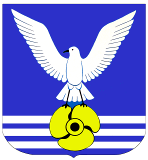 Руководствуясь Федеральным законом от 06 октября 2003 года                        № 131-ФЗ «Об общих принципах организации местного самоуправления в Российской Федерации», пунктом 6 статьи 4 Федерального закона от 08 ноября 2007 года № 257-ФЗ «Об автомобильных дорогах и о дорожной деятельности в Российской Федерации и о внесении изменений в отдельные законодательные акты Российской Федерации» и подпунктом «б» пункта 4 Перечня поручений Президента Российской Федерации по итогам заседания президиума Государственного совета Российской Федерации от 14 марта 2016 г. № Пр-637, с целью обеспечения безопасности на улично-дорожной сети городского округа Большой Камень, администрация городского округа Большой КаменьПОСТАНОВЛЯЕТ:1. Утвердить программу «Формирование законопослушного поведения участников дорожного движения на территории городского округа Большой Камень на 2022-2025 годы» (прилагаю).2. Отделу по делам молодежи и связям с общественностью администрации городского округа Большой Камень опубликовать настоящее постановление в средствах массовой информации и разместить на официальном сайте городского округа Большой Камень.3. Контроль за исполнением настоящего постановления возложить на главу городского округа Большой Камень.4.Настоящее постановление вступает в силу со дня опубликования. Глава городского округ                                                                       Р.С. Абушаев	                           ПРОГРАММА«Формирование законопослушного поведения участников дорожного движения на территории городского округа Большой Камень»на 2022 – 2025 годыПАСПОРТПрограммы «Формирование законопослушного поведения участников дорожного движения на территории городского округа Большой Камень»на 2022 – 2025 годыI. ОБЩАЯ ХАРАКТЕРИСТИКА  СФЕРЫ РЕАЛИЗАЦИИ ПРОГРАММЫХарактеристикой сферы реализации Программы является:- предупреждение опасного поведения детей дошкольного и школьного возраста участников дорожного движения; - создание комплексной системы профилактики ДТП в целях формирования у участников дорожного движения стереотипа законопослушного поведения и негативного отношения к правонарушениям в сфере дорожного движения, правовое воспитание участников дорожного движения, культуры их поведения, непосредственно связанной с совершенствованием системы профилактики детского дорожно-транспортного травматизма, формирование у детей навыков безопасного поведения на дорогах.Решение проблемы обеспечения безопасности дорожного движения является одной из важнейших задач современного общества.Осуществление (проведение) системных мероприятий по уменьшению количества дорожно-транспортных происшествий на территории муниципального образования, включающих в себя, помимо организационных и административных мероприятий, правовое воспитание школьников и воспитанников образовательных учреждений в сфере соблюдения действующих нормативных актов в сфере организации дорожного движения.II. ЦЕЛИ И ЗАДАЧИ РЕАЛИЗАЦИИ ПРОГРАММЫЦелями Программы являются:- сокращение количества дорожно-транспортных происшествий с пострадавшими; - повышение уровня правового воспитания участников дорожного движения;-   культуры  поведения участников дорожного движения; - профилактика детского дорожно-транспортного травматизма на территории городского округа Большой Камень.Задачами Программы являются:- предупреждение опасного поведения детей дошкольного и школьного возраста, участников дорожного движения; - создание комплексной системы профилактики ДТП в целях формирования у участников дорожного движения стереотипа законопослушного поведения и негативного отношения к правонарушениям в сфере дорожного движения, - реализация программы правового воспитания участников дорожного движения;- культуры поведения участников дорожного движения; -совершенствование системы профилактики детского дорожно-транспортного травматизма;- формирование у детей навыков безопасного поведения на дорогах.Целевыми показателями Программы являются:Количество ДТП, с участием несовершеннолетних.Число детей погибших в ДТП.Доля учащихся (воспитанников), задействованных в мероприятиях по профилактике ДТП на улично-дорожной сети муниципального образования.В результате выполнения мероприятий Программы ожидаются следующие значения целевых показателей:Сведение к нулю количества ДТП, с участием несовершеннолетних.Сведение к нулю числа детей погибших в ДТП.Доведение до 100% доли учащихся (воспитанников), задействованных в мероприятиях по профилактике ДТП на улично-дорожной сети муниципального образования.III.	ХАРАКТЕРИСТИКА ОСНОВНЫХ МЕРОПРИЯТИЙ ПРОГРАММЫРеализация Программы осуществляется посредством выполнения следующих мероприятий:1. Организация и проведение комплекса пропагандистских мероприятий по профилактике ДТП и популяризации законопослушного поведения участников дорожного движения.2. Организация и проведение еженедельных пятиминутных бесед- напоминаний, инструктажей по правилам дорожного движения воспитанниками и обучающимися в образовательных организациях.3. Проведение культурно - массовых тематических мероприятий, творческой направленности, в том числе конкурсов, выставок, акций.4. Обновление информационных стендов "Уголок безопасности", схем безопасных маршрутов школьников на автомобильных дорогах по пути «Дом - Школа – Дом».5. Проведение родительских собраний по предупреждению детского дорожно-транспортного травматизма, использованию ремней безопасности и детских удерживающих устройств, применению обучающимися световозвращающих элементов, соблюдению детьми правил дорожного движения при управлении вело и мототранспортом и разъяснению требований законодательства Российской Федерации по вопросам содержания и воспитания детей.6. Проведение мероприятий в рамках Всемирного Дня памяти жертв ДТП.7. Беседы-инструктажи по технике безопасности, по правилам дорожного движения, о соблюдении правил дорожного движения при управлении велосипедами, самокатами и электросамокатами. Обсуждение безопасных маршрутов по пути следования на учебно-тренировочные занятия и в обратном направлении.8. Организация и проведение совместного обследования с владельцами дорог пешеходных переходов на соответствие новым национальным стандартам.9. Организация и проведение в преддверии учебного года обследования улично-дорожной сети по школьным маршрутам и пешеходных переходов возле образовательных организаций.10. Освещение вопросов обеспечения профилактики дорожно-транспортного травматизма в средствах массовой информации; организация и проведение совместно со СМИ целевых профилактических мероприятий, направленных на повышение культуры поведения участников дорожного движения (водителей, пассажиров, пешеходов), обеспечение безопасности детей на дорогах.11. Размещение материалов о проведении в образовательных учреждениях мероприятий по формированию законопослушного поведения участников дорожного движения и профилактике дорожно-транспортного травматизма среди несовершеннолетних на интернет ресурсах муниципального образования.12. Размещение социальной рекламы на тему безопасности участников дорожного движения на рекламных щитах.IV. РЕСУРСНОЕ ОБЕСПЕЧЕНИЕ ПРОГРАММЫ Ресурсного обеспечения для реализации Программы не требуется.V. ПЛАН МЕРОПРИЯТИЙ ПО ПОВЫШЕНИЮ УРОВНЯ ПРАВОСОЗНАНИЯ И ФОРМИРОВАНИЮ ЗАКОНОПОСЛУШНОГО ПОВЕДЕНИЯ УЧАСТНИКОВ ДОРОЖНОГО ДВИЖЕНИЯ В ОБРАЗОВАТЕЛЬНЫХ УЧРЕЖДЕНИЯХ ГОРОДСКОГО ОКРУГА БОЛЬШОЙ КАМЕНЬ НА 2022-2025 ГОДЫV. ЦЕЛЕВЫЕ ИНДИКАТОРЫ И ПОКАЗАТЕЛИ ПРОГРАММЫРасчет значений целевых показателей (индикаторов) выполняется на основе статистических данных предоставленных ОГИБДД МОМВД России «Большекаменский» и управления образования администрации городского округа Большой Камень.VI. ОЦЕНКА ОЖИДАЕМОГО СОЦИАЛЬНО-ЭКОНОМИЧЕСКОГО ЭФФЕКТА ОТ РЕАЛИЗАЦИИ ПРОГРАММЫРазработанная программа позволит решить ряд социальных проблем, связанных с охраной жизни и здоровья участников движения и овладением ими навыками безопасного поведения на дорогах.Программные мероприятия направлены на формирование общественного сознания в части повышения дисциплины участников движения на автомобильных дорогах, улучшение дорожных условий, усиление контроля за движением.Реализация программных мероприятий позволит приостановить рост ДТП с пострадавшими, совершенствовать системы управления обеспечением безопасности дорожного движения, работу с участниками дорожного движения, организацию дорожного движения на территории городского округа Большой Камень, обеспечить безопасные условия движения на местных автомобильных дорогах.VII. СИСТЕМА МОНИТОРИНГА И КОНТРОЛЯ ЗА ДОСТИЖЕНИЕМ НАМЕЧЕННЫХ РЕЗУЛЬТАТОВ ПРОГРАММЫМеханизм реализации Программы базируется на принципах четкого разграничения полномочий и ответственности всех исполнителей Программы. Решение задач по формированию и эффективному управлению реализацией Программы будет осуществляться путем обоснованного выбора форм и методов управления.Управление реализацией Программы осуществляет администрация городского округа Большой Камень. Контроль за выполнением Программы осуществляет управление образования администрации городского округа Большой Камень.Прекращение действия Программы наступает в случае завершения ее реализации, а досрочное прекращение - в случае признания неэффективности ее реализации в соответствии с решением администрации городского округа Большой Камень.Об утверждении программы«Формирование законопослушного поведения участников дорожного движения на территории городского округа Большой Камень» на 2022-2025 годыОтветственный исполнитель программы Отдел по делам молодежи и связям с общественностью администрации городского округа Большой Камень. Соисполнители программы Управление жизнеобеспечения администрации городского округа Большой Камень, МАУ «Редакция СМИ» городского округа Большой Камень, ОГИБДД МОМВД России «Большекаменский, управление образования администрации городского округа Большой Камень,  отдел по физической культуре и спорту администрации городского округа Большой Камень,  управление культуры администрации городского округа Большой Камень, учреждения профессионального образования городского округа Большой Камень.Участники программы Муниципальные учреждения, подведомственные управлению образования, управлению культуры, отделу по физической культуре и спорту администрации  городского округа Большой Камень.Цели программы  Сокращение количества дорожно-транспортных происшествий с пострадавшими, повышение уровня правового воспитания участников дорожного движения, культуры их поведения, профилактика детского дорожно-транспортного травматизма на территории муниципального образования.Задачи программы Предупреждение опасного поведения детей дошкольного и школьного возраста участников дорожного движения, создание комплексной системы профилактики ДТП в целях формирования у участников дорожного движения стереотипа законопослушного поведения и негативного отношения к правонарушениям в сфере дорожного движения, реализация программы правового воспитания участников дорожного движения, культуры их поведения; совершенствование системы профилактики детского дорожно-транспортного травматизма, формирование у детей навыков безопасного поведения на дорогах.Этапы и сроки реализации программы Программа реализуется в 2022-2025 годах.Объем средств бюджета городского округа нафинансирование программыНе требуется.Ожидаемые конечные результаты реализации программы Обеспечение безопасности дорожного движения, сокращение количества дорожно-транспортных происшествий с участием несовершеннолетних.№ п/пНаименование мероприятияСрок исполненияОбъемы финансирова-ния, тыс. руб.Исполнители1Организация и проведение комплекса пропагандистских мероприятий по профилактике ДТП и популяризации законопослушного поведения участников дорожного движенияв течение годане требуетсяуправление образования администрации городского округа Большой Камень2Организация и проведение еженедельных пятиминутных бесед- напоминаний, инструктажей по правилам дорожного движения воспитанниками и обучающимися в общеобразовательных организациях и профессиональных образовательных учрежденияхв течение годане требуетсяуправление образования администрации городского округа Большой Камень,учреждения профессионального образования3Проведение культурно - массовых тематических мероприятий, творческой направленности, в том числе конкурсов, выставок, акций.в течение годане требуетсяуправление образования администрации городского округа Большой Камень; управление культуры администрации городского округа Большой Камень.4Обновление информационных стендов "Уголок безопасности", схем безопасных маршрутов школьников на автомобильных дорогах по пути "Дом - Школа – Дом»в течение годане требуетсяуправление образования администрации городского округа Большой Камень, профессиональные образовательные учреждения, ОГИБДД МОМВД России «Большекаменский», управление культуры администрации городского округа Большой Камень; отдел по физической культуре и спорту администрации городского округа Большой Камень.5Проведение родительских собраний по предупреждению детского дорожно-транспортного травматизма, использованию ремней безопасности и детских удерживающих устройств применению обучающимися световозвращающих элементов, соблюдению детьми правил дорожного движения при управлении вело и мототранспортом и разъяснению требований законодательства Российской Федерации по вопросам содержания и воспитания детейI, II, III квартал учебного годане требуетсяуправление образования администрации городского округа Большой Камень6Проведение мероприятий в рамках «Всемирного Дня памяти жертв ДТП»ноябрьне требуетсяуправление образования администрации городского округа Большой Камень; управление культуры администрации городского округа Большой Камень; ОГИБДД МОМВД России «Большекаменский».7Беседы-инструктажи по технике безопасности, по правилам дорожного движения, о соблюдении правил дорожного движения при управлении велосипедами, самокатами и электросамокатами. Обсуждение безопасных маршрутов по пути следования на учебно-тренировочные занятия и в обратном направлении.в течение учебного годане требуетсяотдел по физической культуре и спорту;управление образования администрации городского округа Большой Камень; управление культуры администрации городского округа Большой Камень.8Организация и проведение совместного обследования с владельцами дорог пешеходных переходов на соответствие новым национальным стандартам.III и IV квартал каждого годане требуетсяуправление жизнеобеспечения администрации городского округа Большой Камень;ОГИБДД МОМВД России «Большекаменский» 9Организация и проведение в преддверии учебного года обследования улично-дорожной сети по школьным маршрутам и пешеходных переходов возле образовательных организаций.ежегодноне требуетсяуправление жизнеобеспечения администрации городского округа Большой Камень;ОГИБДД МОМВД России «Большекаменский»10Освещение вопросов обеспечения профилактики дорожно-транспортного травматизма в средствах массовой информации; организация и проведение совместно со СМИ целевых профилактических мероприятий, направленных на повышение культуры поведения участников дорожного движения (водителей, пассажиров, пешеходов), обеспечение безопасности детей на дорогах.один раз в кварталне требуетсяОГИБДД МОМВД России «Большекаменский»;МАУ «Редакция СМИ» городского округа Большой Камень 11Размещение материалов о проведении в образовательных учреждениях мероприятий по формированию законопослушного поведения участников дорожного движения и профилактике дорожно-транспортного травматизма среди несовершеннолетних на интернет ресурсах муниципального образованияв течение годане требуетсяуправление образования администрации городского округа Большой Камень;МАУ «Редакция СМИ» городского округа Большой Камень12Размещение социальной рекламы на тему безопасности участников дорожного движения на рекламных щитах в течении годане требуетсяотдел по делам молодежи и связям с общественностью администрации городского округа Большой Камень; ОГИБДД МОМВД России «Большекаменский»;№ п/пНаименование показателя (индикатора)Единица измеренияЕдиница измеренияЗначения показателейЗначения показателейЗначения показателейЗначения показателейЗначения показателейЗначения показателейЗначения показателейЗначения показателей№ п/пНаименование показателя (индикатора)Единица измеренияЕдиница измерения2022 год(базовый)2022 год(базовый)2023 год2023 год2024 год2024 год2025 год2025 год123344556677 «Формирование законопослушного поведения участников дорожного движения на территории городского округа Большой Камень» на 2022 – 2025 годы «Формирование законопослушного поведения участников дорожного движения на территории городского округа Большой Камень» на 2022 – 2025 годы «Формирование законопослушного поведения участников дорожного движения на территории городского округа Большой Камень» на 2022 – 2025 годы «Формирование законопослушного поведения участников дорожного движения на территории городского округа Большой Камень» на 2022 – 2025 годы «Формирование законопослушного поведения участников дорожного движения на территории городского округа Большой Камень» на 2022 – 2025 годы «Формирование законопослушного поведения участников дорожного движения на территории городского округа Большой Камень» на 2022 – 2025 годы «Формирование законопослушного поведения участников дорожного движения на территории городского округа Большой Камень» на 2022 – 2025 годы «Формирование законопослушного поведения участников дорожного движения на территории городского округа Большой Камень» на 2022 – 2025 годы «Формирование законопослушного поведения участников дорожного движения на территории городского округа Большой Камень» на 2022 – 2025 годы «Формирование законопослушного поведения участников дорожного движения на территории городского округа Большой Камень» на 2022 – 2025 годы «Формирование законопослушного поведения участников дорожного движения на территории городского округа Большой Камень» на 2022 – 2025 годы «Формирование законопослушного поведения участников дорожного движения на территории городского округа Большой Камень» на 2022 – 2025 годы1Доля  ДТП с участием несовершеннолетних.Доля  ДТП с участием несовершеннолетних.%%26261515101052Доля детей погибших в ДТПДоля детей погибших в ДТП%%141410107733Доля учащихся (воспитанников), задействованных    в мероприятиях по профилактике ДТПДоля учащихся (воспитанников), задействованных    в мероприятиях по профилактике ДТП%%100100100100100100100